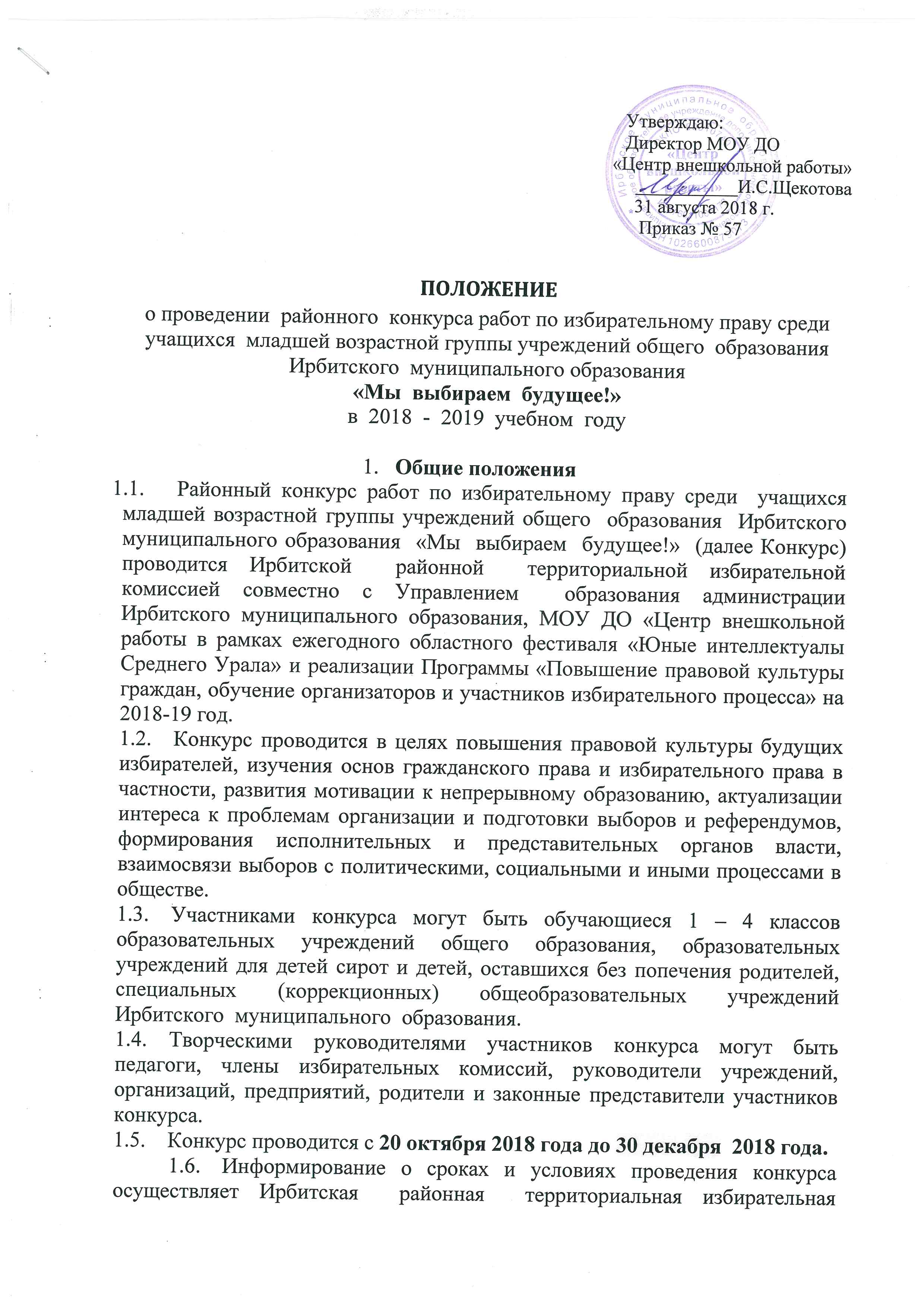 Положение о проведении районного этапа Областного конкурса исследовательских работ «PERSONA» в рамках областного сетевого проекта «Уральская академия лидерства»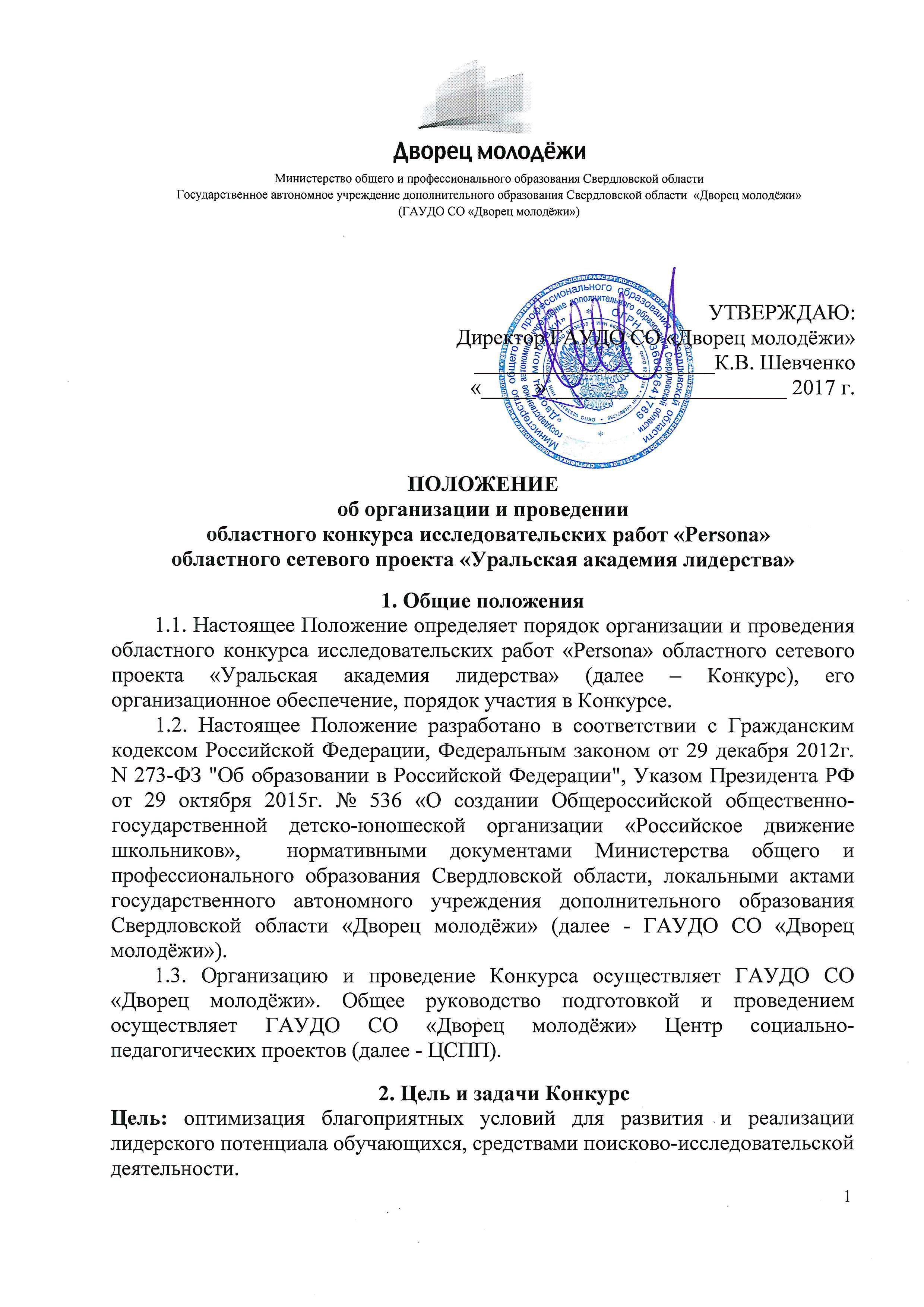 Задачи:развитие творческих способностей детей;совершенствование содержания форм и методов поисковой и исследовательской деятельности, проводимой в образовательном учреждении;вовлечение молодёжи в поисковую, исследовательскую деятельность;повышение уровня духовно-нравственного и патриотического воспитания, социальной и гражданской ответственности обучающихся.Участники КонкурсаВ конкурсе могут принимать участие лидерские команды, советы старшеклассников, детские общественные объединения и органы самоуправления образовательных организаций (ОО) Ирбитского МО. Возрастная категория участников команд от 8 до 17 лет – участники областного сетевого проекта «Уральская академия лидерства». Тема Конкурса в 2018 -2019 учебном году «Люди спорта».Номинации Конкурса:- лучшая индивидуальная работа;- лучшая коллективная работа (до 3-х авторов).На первом этапе Конкурса участники проводят поисково-исследовательскую работу, осуществляют сбор данных по предложенной теме, систематизируют результаты исследования. Результат исследования представляют общественности (школьной конференции, классном часе и др.). рекомендуется открытая защита (презентации) в ОО.  В оргкомитет муниципального этапа Конкурса необходимо прислать:- исследовательскую работу. Требования к оформлению исследовательской работы (Приложение 2);- интервью (Приложение 3);- подготовить защиту своей работы в форме презентации Microsoft Office Power Point, согласно требованиям (Приложение 4)- рецензию;- согласие на обработку персональных данных.Все материалы Конкурса участники направляют в оргкомитет в электронном и бумажном виде (обязательно!) до 18 декабря 2018 года, по адресу: п. Зайково, ул. Коммунистическая, д. 189 (ЦВР).  Работы победителей будут участвовать в областном конкурсе исследовательских работ «PERSONA».ПРИЛОЖЕНИЕ 1Заявка на участие в районном этапе Областного конкурса исследовательских работ «PERSONA» в рамках областного сетевого проекта «Уральская академия лидерства»ПРИЛОЖЕНИЕ 2Требования к исследовательской работе Основными элементами структуры исследовательской работы являются:титульный листоглавлениевведениеосновная частьзаключениебиблиографический списокприложенияОформление титульного листаНа титульном листе указывается:вверху - полное название учреждения;на середине страницы - название работы, номинацияниже  справа  -  фамилия,  имя,  отчество  автора  (полностью);                            фамилия,  имя,  отчество руководителя, должность;внизу – муниципальное образование, год написания работы.Оглавление   В оглавлении приводятся основные заголовки работы с указанием страниц.ВведениеВо введении кратко обосновывается актуальность выбранной проблемы, цель и содержание поставленных задач, формулируется объект и предмет исследования, указываются методы исследования, сообщается, в чем заключается ценность полученных результатов, приводится характеристика источников для написания работы, краткий литературный обзор и степень изученности данной проблемы, характеристика личного вклада автора работы в решение избранной проблемы.Основная частьосновной части работы подробно приводится методика и техника исследования, излагаются и обсуждаются полученные результаты. Содержание основной части работы должно точно соответствовать теме и полностью ее раскрывать.ЗаключениеЗаключение содержит выводы, к которым автор пришел в процессе анализа собранного материала.Библиографический списокБиблиографический список содержит перечень публикаций, изданий, источников, использованных автором. В тексте работы должны быть ссылки на эти источники.Приложениеприложении помещаются дополнительные материалы, которые способствуют лучшему пониманию полученных автором результатов (фотографии, копии документов и пр.).Приложения должны быть пронумерованы и озаглавлены.Параметры написания исследовательской работы шрифт –Times New Roman              размер - 14              междустрочный интервал – 1,5.              количество страниц – до 25ПРИЛОЖЕНИЕ 3ИНТЕРВЬЮ1	Какое событие в жизни считаете самым ярким?2	Какие факты оказали наибольшее влияние на формирование характера?3	Основные жизненные принципы4	Кого считаете своим наставником?5	Если бы пришлось прожить жизнь заново, что бы Вы изменили?6	Любимое занятие7	Я не приемлю в людях…8	Мало кто знает, но я ….9	Какое место Малой Родины Вам наиболее дорого и почему? Что Вы считаете главной достопримечательностью Вашего города (села/поселка/станицы и пр.)10	Кто из Ваших земляков – живущий ныне или ушедший из жизни – заслуживает наибольшего уважения?11	Знаменательные для муниципального образования/области/страны мероприятия, в которых принимал участие12	Что побудило Вас стать…(профессия героя)?*вопросы могут быть сформулированы автором работыБУДУЩИМ ПОКОЛЕНИЯМ17	Общественная работа (в т.ч. участие во встречах с молодежью)18	Современная молодежь – она…(какая?)19	Пожелание, напутствие будущим поколениямМини-эссе (не более 20 предложений)Почему я решил (а) рассказать именно об этом человеке?ПРИЛОЖЕНИЕ 4Требования к оформлению презентаций  Объем презентации должен быть не меньше 10 слайдов. На титульном листе указывается название исследовательской работы; номинация; фамилия, имя, отчество автора (коллектив авторов, название команды); ОО; год. Таблица сочетаемости цветов в приложении.Используйте возможности компьютерной анимации для Анимационные     информации на слайде.Виды слайдов	Для обеспечения разнообразия следует использовать разные виды слайдов:с текстом;с таблицами;с диаграммами.Приложение 5Согласие родителя (законного представителя) участника Конкурсана обработку персональных данных своего ребенка (подопечного)Я,_____________________________________________________________________________,(ФИО родителя (законного представителя полностью)проживающий по адресу __________________________________________________________________________________________________________________________________________________,паспорт серия  _________ номер __________, выдан: ___________________________________,(кем и когда выдан)являясь родителем (законным представителем)___ ________________________________________________________________________________________________________________________,(ФИО ребенка (подопечного) полностью)проживающего по адресу  _______________________________________________________,паспорт (свидетельство о рождении) серия  _________ номер__________, выдан: _____________________________________________________________________________________________,(кем и когда выдан)настоящим подтверждаю свое согласие на предоставление и обработку персональных данных моего ребенка (подопечного) организатору Конкурса МОУ ДО «Центр внешкольной работы», Управление образования Ирбитское МО;Я даю согласие на использование персональных данных моего ребенка (подопечного) в целях организации, проведения Конкурса.  Настоящее согласие предоставляется на осуществление действий в отношении персональных данных моего ребенка (подопечного), которые необходимы для достижения указанных выше целей, включая сбор, систематизацию, накопление, хранение, уточнение (обновление, изменение), использование, распространение (в том числе передачу третьим лицам), обезличивание, блокирование.Настоящим я даю согласие на обработку следующих персональных данных моего ребенка (подопечного):- фамилия, имя, отчество; - пол; - дата рождения; - название и номер школы; - класс; - результат участия  в Конкурсе «PERSONA»;- адрес по прописке. Я согласен (сна), что следующие сведения о моем ребенке (подопечном): «фамилия, имя, отчество, пол, дата рождения, название и номер школы, класс, результат участия» могут быть указаны на грамотах Конкурса.Я согласен (сна), что следующие сведения о моем ребенке (подопечном): «фамилия, имя, отчество, пол, название и номер школы, класс, результат участия в конкурсе  могут быть размещены на сайтах в сети «Интернет».Согласие на обработку персональных данных моего ребенка (подопечного) действует с даты его подписания до даты отзыва, если иное не предусмотрено законодательством Российской Федерации. Я уведомлен(а) о своем праве отозвать настоящее согласие в любое время. Отзыв производится по моему письменному заявлению в порядке, определенном законодательством Российской Федерации. Мне известно, что в случае исключения следующих сведений: «Фамилия, имя, отчество, пол, дата рождения, школа, класс, результат участия в интеллектуальном соревновании» оператор базы персональных данных не подтвердит достоверность дипломов или грамот обучающегося.Я подтверждаю, что, давая настоящее согласие, я действую по своей воле и в интересах ребенка, родителем (законным представителем) которого я являюсь.№ п/пОО (полностью)ФИО участника, возрастНазвание ФИО руководителя (полностью)В  оформлении  презентаций  выделяют  два  блока:  оформление  слайдов  иВ  оформлении  презентаций  выделяют  два  блока:  оформление  слайдов  иВ  оформлении  презентаций  выделяют  два  блока:  оформление  слайдов  иВ  оформлении  презентаций  выделяют  два  блока:  оформление  слайдов  ипредставление информации на них.представление информации на них.представление информации на них.представление информации на них.представление информации на них.Оформление слайдов:Оформление слайдов:Оформление слайдов:Соблюдайте единый стиль оформленияСоблюдайте единый стиль оформленияСтильСтильИзбегайте стилей, которые будут отвлекать от самой презентации.Избегайте стилей, которые будут отвлекать от самой презентации.СтильСтильВспомогательная  информация  (управляющие  кнопки)  не  должныВспомогательная  информация  (управляющие  кнопки)  не  должныВспомогательная  информация  (управляющие  кнопки)  не  должныВспомогательная  информация  (управляющие  кнопки)  не  должныпреобладать над основной информацией (текстом, иллюстрациями).преобладать над основной информацией (текстом, иллюстрациями).преобладать над основной информацией (текстом, иллюстрациями).ФонДля фона предпочтительны холодные тонаНа  одном  слайде  рекомендуется  использовать  не  более  трех  цветов:ИспользованиеИспользованиеодин для фона, один для заголовка, один для текста.один для фона, один для заголовка, один для текста.один для фона, один для заголовка, один для текста.ИспользованиеИспользованиеДля фона и текста используйте контрастные цвета.цветаДля фона и текста используйте контрастные цвета.цветаОбратите внимание на цвет гиперссылок (до и после использования).Обратите внимание на цвет гиперссылок (до и после использования).эффектыНе стоит злоупотреблять различными анимационными эффектами, онине должны отвлекать внимание от содержания информации на слайде.не должны отвлекать внимание от содержания информации на слайде.Представление информации:Представление информации:Представление информации:СодержаниеИспользуйте короткие слова и предложения.информацииМинимизируйте количество предлогов, наречий, прилагательных.Заголовки должны привлекать внимание аудитории.РасположениеПредпочтительно горизонтальное расположение информации.информации наНаиболее важная информация должна располагаться в центре экрана.страницеЕсли на слайде располагается картинка, надпись должна располагатьсяпод ней.под ней.ШрифтыДля заголовков – не менее 24.Для информации не менее 18.Шрифты без засечек легче читать с большого расстояния.Нельзя смешивать разные типы шрифтов в одной презентации.Для  выделения  информации  следует  использовать  жирный  шрифт,курсив или подчеркивание.курсив или подчеркивание.Нельзя  злоупотреблять  прописными  буквами  (они  читаются  хужестрочных).строчных).СпособыСледует использовать:Следует использовать:выделениярамки; границы, заливку;информацииштриховку, стрелки;рисунки, диаграммы, схемы для иллюстрации наиболее важных фактов.ОбъемНе   стоит   заполнять   один   слайд   слишком   большим   объемоминформацииинформации:  люди  могут  единовременно  запомнить  не  более  трех  фактов,информации:  люди  могут  единовременно  запомнить  не  более  трех  фактов,выводов, определений.выводов, определений.Наибольшая эффективность достигается тогда, когда ключевые пунктыотображаются по одному на каждом отдельном слайде.отображаются по одному на каждом отдельном слайде.«___»_________ 2018 год              /ПодписьРасшифровка